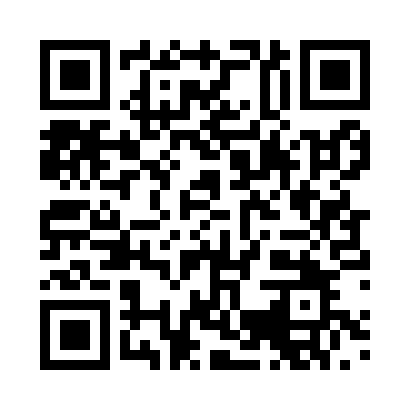 Prayer times for Abtsee, GermanyMon 1 Apr 2024 - Tue 30 Apr 2024High Latitude Method: Angle Based RulePrayer Calculation Method: Muslim World LeagueAsar Calculation Method: ShafiPrayer times provided by https://www.salahtimes.comDateDayFajrSunriseDhuhrAsrMaghribIsha1Mon4:586:461:124:467:399:212Tue4:556:441:124:477:409:233Wed4:536:421:124:487:429:254Thu4:506:401:114:497:439:265Fri4:486:381:114:497:459:286Sat4:456:361:114:507:469:307Sun4:436:341:104:517:489:328Mon4:406:321:104:517:499:349Tue4:386:301:104:527:509:3610Wed4:356:281:104:537:529:3811Thu4:336:261:094:537:539:4012Fri4:306:241:094:547:559:4213Sat4:286:221:094:547:569:4414Sun4:256:201:094:557:589:4615Mon4:236:181:084:567:599:4816Tue4:206:171:084:568:009:5017Wed4:176:151:084:578:029:5218Thu4:156:131:084:588:039:5419Fri4:126:111:074:588:059:5620Sat4:106:091:074:598:069:5821Sun4:076:071:074:598:0810:0022Mon4:046:051:075:008:0910:0223Tue4:026:041:075:008:1010:0424Wed3:596:021:065:018:1210:0725Thu3:576:001:065:028:1310:0926Fri3:545:581:065:028:1510:1127Sat3:515:571:065:038:1610:1328Sun3:495:551:065:038:1810:1529Mon3:465:531:065:048:1910:1830Tue3:435:521:065:048:2010:20